GULBENES NOVADA  PAŠVALDĪBAS DOMES LĒMUMSGulbenēPar Gulbenes novada pašvaldības domes priekšsēdētāja Anda Caunīša komandējumu uz NorvēģijuGulbenes novada pašvaldība ir saņēmusi oficiālu uzaicinājumu no Latvijas Pašvaldību savienības, ar kuru lūdz deleģēt Gulbenes novada pašvaldības domes priekšsēdētaju Andi Caunīti dalībai Eiropas Ekonomikas zonas finanšu instrumenta 2014.-2021.gada perioda programmas „Vietējā attīstība, nabadzības mazināšana un kultūras sadarbība” iepriekš noteiktā projekta “Latvijas pašvaldību sadarbības veicināšana  un labas pārvaldības stiprināšana” ietvaros organizētajā pieredzes apmaiņas vizītē par labas pārvaldības jautājumiem Norvēģijā no 2024.gada 25.februāra līdz 2024.gada 28.februārim.Vizītes mērķis - gūt pieredzi par labas pārvaldības principiem Norvēģijā, par to kā šie principi tiek īstenoti lēmumu pieņemšanas procesā un ikdienas rutīnā pašpārvaldē. Visi komandējuma izdevumi (dienas naudas (30% apmērā), aviobiļetes, ceļojuma apdrošināšana, naktsmītnes un ēdināšanas) tiks segti no projekta līdzekļiem.Saskaņā ar Ministru kabineta 2010.gada 12.oktobra noteikumu Nr.969 “Kārtība, kādā atlīdzināmi ar komandējumiem saistītie izdevumi” 13.punktu un Gulbenes novada domes 2018.gada 26.aprīļa noteikumu Nr.9 “Par Gulbenes novada pašvaldības amatpersonu (darbinieku) komandējumiem un darba braucieniem” 26.punktu, ja komandētai personai ir nodrošināta bezmaksas uzturēšanās – tiek nodrošināta viesnīca (naktsmītne) un ēdināšana trīs reizes dienā (tai skaitā no citas institūcijas finanšu līdzekļiem), ar iestādes vadītāja rīkojumu (domes lēmumu) par katru komandējuma dienu izmaksā līdz 30% no dienas naudas (kompensācijas par papildu izdevumiem) normas.Ņemot vērā augstāk minēto un pamatojoties uz Pašvaldību likuma 10.panta pirmās daļas 21.punktu, kas nosaka, ka dome ir tiesīga izlemt ikvienu pašvaldības kompetences jautājumu; tikai domes kompetencē ir pieņemt lēmumus citos ārējos normatīvajos aktos paredzētajos gadījumos, Ministru kabineta 2010.gada 12.oktobra noteikumu Nr.969 “Kārtība, kādā atlīdzināmi ar komandējumiem saistītie izdevumi” 10.punktu, Gulbenes novada domes 2018.gada 26.aprīļa noteikumu Nr.9 “Par Gulbenes novada pašvaldības amatpersonu (darbinieku) komandējumiem un darba braucieniem” 13.1.apakšpunktu, 14.punktu, 20.1.apakšpunktu, 26.punktu,  atklāti balsojot ar 9 balsīm "Par" (Ainārs Brezinskis, Anatolijs Savickis, Atis Jencītis, Daumants Dreiškens, Guna Pūcīte, Guna Švika, Intars Liepiņš, Ivars Kupčs, Lāsma Gabdulļina), "Pret" – 4 (Aivars Circens, Gunārs Ciglis, Mudīte Motivāne, Normunds Audzišs), "Atturas" – nav, "Nepiedalās" – 1 (Andis Caunītis), Gulbenes novada pašvaldības dome NOLEMJ:KOMANDĒT Gulbenes novada pašvaldības domes priekšsēdētāju Andi Caunīti uz Norvēģiju projekta “Latvijas pašvaldību sadarbības veicināšana  un labas pārvaldības stiprināšana” ietvaros organizētajā pieredzes apmaiņas vizītē laika posmā no 2024.gada 25.februāra līdz 2024.gada 28.februārim.Gulbenes novada pašvaldības domes priekšsēdētājs					A.Caunītis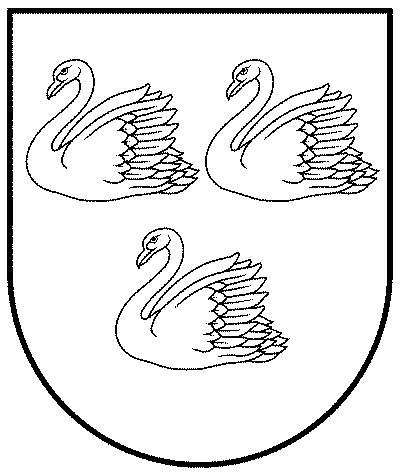 GULBENES NOVADA PAŠVALDĪBAReģ.Nr.90009116327Ābeļu iela 2, Gulbene, Gulbenes nov., LV-4401Tālrunis 64497710, mob.26595362, e-pasts; dome@gulbene.lv, www.gulbene.lv2024.gada 16.februārī                         Nr. GND/2024/49                         (protokols Nr.4; 3.p.)